LampiranLEMBAR VALIDASI PENELITIANHari/Tanggal		: 17 – 05 - 2022Nama			: Widya Lestari S.Si, M.SiPetunjuk pengisian angketBapak/Ibu memberikan tanda √ pada setiap pernyataan yang dipilih.Bapak/Ibu menjawab semua pernyataan dengan sejujur-jujurnyaKeterangan:SS	: Sangat SetujuS	: SetujuTS	: Tidak SetujuSTS	: Sangat Tidak SetujuAek Kanopan, 17-05- 2022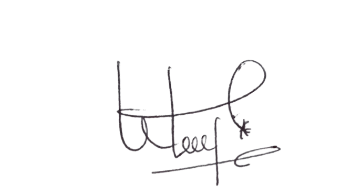 Widya Lestari S.Si,M.Si0116068801LampiranDokumentasi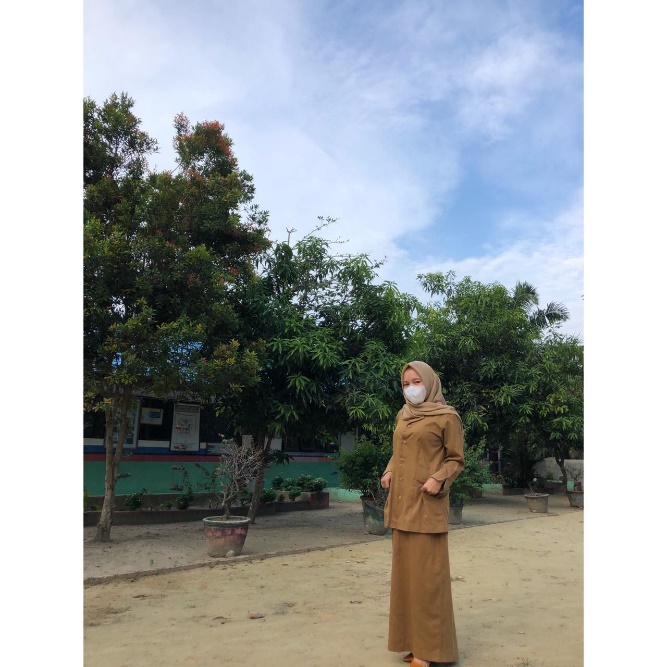 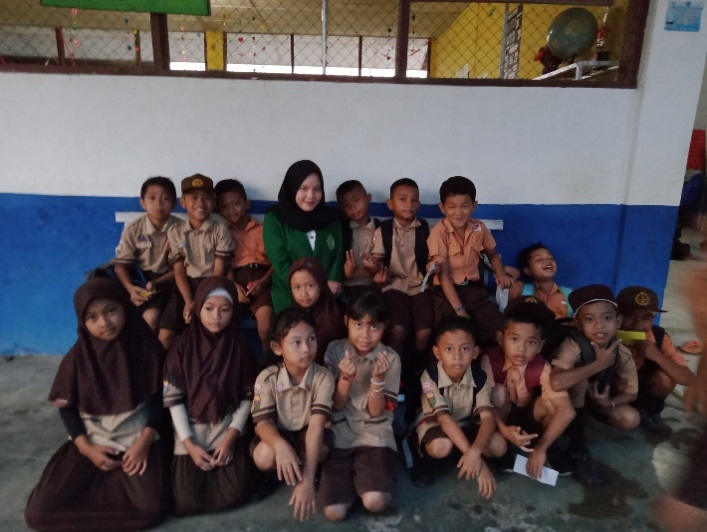 No.PertanyaanSTSTSSTS1.Apakah pembelajaran daring di SD SISUMUT sudah berjaland engan lancer dan dengan dibuktikan banyaknya siswa mengerjakna tugas dan hasilnya bagus √ 2.Metode serta model pembelajaran yang digunakan guru adalah metode ceramah, sudah cocokkah √ 3.Media yang digunakan yaitu buku tema dan hp android dalam pembelajaran daring √ 4.Dengan banyaknya siswa yang menegrjakna tugas dalam pembelajaran daring, apakah pembelajaran telah berjalan dnegan bagus √ 